 Организационная информация Организационная информацияТема занятияПаспорт РФПредметВоспитательский часКласс8Автор занятия (ФИО, должность)Красова Наталья Александровна, воспитательОбразовательное учреждениеКазенное общеобразовательное учреждение Омской области «Адаптивная  школа №18»Федеральный округ РоссииОмская областьРеспублика/крайГород/поселениеОмскМетодическая информацияМетодическая информацияТип занятияКомбинированныйЦели занятияРасширить представления  у обучающихся в области правовой культуры в разделе «Паспорт РФ»Задачи занятияобразовательная: Сформировать знания  в области правовой культуры в разделе «Паспорт РФ»: знания о  паспорте, порядке его получении,  о действиях в случаях потери или краже документа;коррекционная:Коррекция связной устной речи через ответы на фронтальные вопросы при беседе, работу с толковым словарем русского языка, аргументирование поставленных себе или однокласснику оценки,   обобщение результатов дифференцированной групповой работы;  развивающая:Обогащать их активный словарный запас через введение новых слов: Федеральная миграционная служба (ФМС) России, потеря паспорта, кража паспорта, административная ответственность, административное правонарушение;воспитательная:Воспитывать бережное  отношение к главному  документу гражданина РФ -  к паспорту.Знания, умения, навыки и качества, которые актуализи-руют/приобретут/ закрепят/др. учени-ки в ходе занятия.Во время занятия обучающиеся получат теоретические и практические  знания о  главном документе:  паспорте, порядке его получении,  о действиях в случаях потери или краже документа.Необходимое обо-рудование и мате-риалыДля учителя: Мультимедиа, компьютер, образец паспорта гражданина РФ, дифференцированные карточки для трех типогрупп.Для обучающихся: лист самооценки, ксерокопии паспортов  обучающихся, толковый словарь русского языка.Подробный конспект занятияПодробный конспект занятия1.Сообщение темы и цели занятия. Мотивация.Здравствуйте, ребята! Рада вас всех видеть сегодня на занятии. Мы продолжаем цикл занятий по правовому воспитанию. -Как называется раздел, который мы начали изучать? (Документы).-Назовите, какие вы знаете документы?-Давайте вспомним, что такое «документ»? (Обращение к толковому словарю).-Назовите тему первого нашего занятия? (История возникновения паспорта).Тема нашего второго занятия новая, название  которой вы узнаете, ответив на вопрос:  -Как называется документ, удостоверяющий личность гражданина? Ответ:  Паспорт.    Значит, какая тема нашего урока?  Давайте прочитаем тему урока на слайде (1 ученик  читает вслух) (Слайд №2).По-вашему мнению, какая цель стоит перед нами…(Ответы детей). Правильно, цель нашего занятия: расширить представления  у вас в области правовой культуры в разделе «Паспорт РФ».-Ребята, подумайте и скажите, на каких уроках вы изучали похожий материал? (СБО, История, Обществознание).Это занятие важно, так как вы овладеете теоретическими и практическими  знаниями о  главном документе:  паспорте, порядке его получении,  о действиях в случаях потери или краже документа.Чтоб справиться с поставленной целью, мы: 1.Повторим пройденную тему  «История возникновения паспорта» в форме разгадывания кроссворда.  2.Систематизируем знания о  паспорте, порядке его получении,  о действиях в случаях потери или краже в форме  беседы. 3.Применим полученные теоретические знания на практике при дифференцированной групповой работе. Работать будем по этапам. В листе самооценки эти этапы указаны. Каждый этап работы оцениваем по трех бальной  шкале: (Слайд №3,4).«3»- работал активно, давал  правильные и полные ответы.«2»- работал активно, допускал незначительные неточности в ответах  или  допускал  неполные ответы.«1»- работал, допускал множественные ошибки и неполные ответы.«0»- не работал.И, тот,  кто в результате получит:9 баллов и больше - «молодец»6-8 баллов - «хорошо»меньше 6  баллов - «старайся»2. Повторение пройденного мате-риала  в форме  разгадывания  кроссворда1 этап: Повторение пройденной темы  «История возникновения паспорта» в форме разгадывания кроссворда.  (Слайд №5).Сейчас закрепим полученные  знания  об истории паспорта, разгадав кроссворд. (Слайд №6-7).1.История паспорта в России начинает свое начало с времён правления какого царя? Ответ. История паспорта в России начинается в XVII в. во времена правления ПетраI .   2.При каком русском царе ввели печатные паспорта?Ответ. С 1803 года при Александре I для купцов, мещан и крестьян ввели печатные паспорта, действительные только в России.3.Как с французского языка переводится слово «паспорт» - «пройти через…»?Ответ. По-французски – "passe port" переводится "пройти через порт".4.Какой иностранный король сыграл огромную роль в истории образования паспорта?Ответ. Большую роль в истории паспорта сыграл французский король Людовик XIV.5.Какое украшение в Древнем Египте приравнивалось  "паспорту"?Ответ. В Древнем Египте "паспортом" служил перстень с вырезанным на нем именем правящего фараона.-Ребята, подводя итоги 1 этапа нашего занятия, какие выводы мы можем сделать?Взаимооценка.Теперь подведем итоги первой части нашего занятия. Достаньте ваши Листы самооценки и выставите в них оценки, но оценивать вас будет сосед по парте. Педагог контролирует работу.3.Новая тема3.1. Беседа 3.2.Рассматривание  паспортов(Сделаны каждым учеником ксероко-пии собственных паспортов)2 этап. Систематизируем знания о  паспорте, порядке его получении,  о действиях в случаях потери или краже. (Слайд №8).-Ребята,  многие из вас уже получили паспорта. -Давайте вспомним, с какого возраста выдается паспорт?Ответ: На сегодняшний день паспорта выдаются с 14 лет. До наступ-ления 14-летия основным документом, удостоверяющим вашу лич-ность на территории России было свидетельство о рождении. -Какая служба занимается выдачей паспорта? Ответ: Выдача паспортов занимается  Федеральная миграционная служба России. - Какие документы необходимо предоставить для получения паспорта? (Слайд №9).Ответ: Для получения паспорта в 14 лет необходимо представить следующие документы: свидетельство о рождении ребёнка;документ, свидетельствующий о наличии у ребёнка гражданства России. (Такими документами при получении паспорта в 14 лет могут являться: вкладыш в свидетельстве о рождении, подтверждающие наличие у ребёнка гражданства России или паспорт одного из родителей, являющиеся гражданином РФ).заявление о выдаче паспорта гражданина РФ в связи с достижением 14-летнего возраста;две личные фотографии;квитанцию об уплате государственной пошлины в размере 300 руб.документы, подтверждающие регистрацию по месту жительства (например, домовую книгу).-Ребята, в случае, если заявитель (т. е. ребёнок) не имеет возможности по состоянию здоровья обратиться в подразделение ФМС России с заявлением о получении паспорта в 14 лет, то я вам  посоветовала бы потребовать выход (выезд) сотрудника ФМС России, ответственного за прием документов, к месту проживания ребёнка, что входит в круг его обязанностей. Это можно сделать путём направления или представления в Федеральную миграционную службу России письменной просьбы об этом от имени ребёнка, а также от имени его законных представителей или родственников.-Давайте вспомним о  сроках получения паспорта. В течение, какого времени мы должны получить паспорт? (Слайд №10).Ответ: После приёма документов, сотрудники ФМС России обязаны сообщить дату и время получения паспорта гражданина России.Сроки получения паспорта 14 лет:не более 10 дней – со дня принятия всех необходимых документов, если заявитель (т. е. Ваш ребёнок) имеет регистрацию по месту жительства (постоянную прописку) на территории, которую обслуживает данное подразделение ФМС России;не более 2 месяцев - со дня принятия всех необходимых документов, если заявитель не имеет регистрации по месту жительства (постоянной регистрации) на территории, которую обслуживает данное подразделение ФМС России (паспортный стол). Данный срок оформления паспорта гражданина РФ распространяется на случаи, если заявитель имеет регистрацию по месту пребывания (временную регистрацию), а так же, если не имеет никакой регистрации.- А при нарушении сроков получения паспорта (не в 14 лет, а в 15)  мы нарушаем закон? Ответ: После наступления 14 лет ребенок должен подать документы на получение паспорта в течение 30 дней и  административно-правовых нарушений в этом случае нет. До 16 лет за действия (бездействие) ребенка несут ответственность родители, поэтому административную ответственность несут именно они. Административную ответственность ребенок несет при достижении возраста шестнадцати лет.-Возьмите поближе ксерокопии ваших паспортов и давайте ответим на следующие вопросы:-Сколько страниц в паспорте гражданина РФ? Ответ: 19 страниц.-Что написано на первой странице паспорта? Ответ: Паспорт гражданина РФ.-На какой странице ставится личная подпись владельца паспорта?Ответ: На странице 2.-Какая информация о владельце паспорта находится на странице рядом с фото?Ответ: ФИО, пол, дата рождения, место рождения.-Какие еще сведения о владельце указаны в паспорте?Ответ: Воинская обязанность, место жительства, семейное положение, дети, сведения о ранее выданных паспортах.-Обладают ли страницы паспорта водяными знаками?Ответ: Да.-Сколько цифр в (нумерации бланка паспорта) номере паспорта? Ответ: 10, где первые четыре знака – серия, а остальные знаки – номер.-Сколько страниц в паспорте отведено под раздел «воинская обязанность»? Ответ: Одна – 13.-В каком возрасте ещё раз меняют паспорт?Ответ: В 20 лет.-С какого возраста паспорт действует бессрочно?Ответ: С 45 лет.- В каких двух случаях паспорт вам могут заменить?Ответ: При утрате (потере/краже) и при смене фамилии.-Что должен предпринять граждан при потере паспорта? (Слайд №11).Но вначале обратимся значению слова «потеря». Отройте Толковый словарь русского языка.Ответ: ЕСЛИ ПАСПОРТ ПОТЕРЕН (но не похищен), то при обращении в паспортное подразделение ФМС России по вопросу получения нового документа заявителя будет ожидать неприятный «сюрприз»: сотрудники данной федеральной службы, наверняка, привлекут его к административной ответственности в соответствии со ст. 19.16. КоАП РФ за умышленное уничтожение или небрежное хранение паспорта, повлекшие его утрату. Санкцией указанной статьи является предупреждение или административный штраф в размере от 100 до 300 рублей.Но имейте в виду, что административная ответственность, если паспорт потерян, наступает только в случаях, когда сотрудниками ФМС России будет доказана вина человека в этом (умысел или неосторожность, повлёкшие утрату). При этом гражданин России имеет право ничего не доказывать, а, например, вообще отказаться от дачи каких-либо объяснений по данному поводу.-А в случае потере паспорта и длительного промедления в получении нового паспорта, как вы считаете, нарушается закон?(Слайд №12).Ответ: Кроме этого, если паспорт потерян, а гражданин России обратился с заявлением об его утрате через продолжительный промежуток времени, то должностные лица могут усмотреть в его действиях (точнее в бездействии) состав административного правонарушения, предусмотренный ч. 1 или 2 ст. 19.15. КоАП РФ. Санкцией данной статьи является административный штраф в размере от 2000 до 3000 рублей.Рекомендовано: если Вы потеряли паспорт, то мы рекомендуем незамедлительно обратиться по вопросу утраты данного документа в подразделение ФМС России.-Что должен предпринять граждан в случае КРАЖИ паспорта? (Слайд №13). Но вначале обратимся значению слова «кража». Отройте Толковый словарь русского языка.Ответ: Под «кражей паспорта» понимается лишение данного документа, в результате совершённого в отношении  человека преступления, не только в виде кражи (т. е. тайного хищения), но, так же, и в виде грабежа, разбоя, мошенничества, вымогательства и др.Кража паспорта у гражданина России является причиной для его немедленного обращения в органы внутренних дел за получением талона-уведомления о регистрации сообщения о происшествии, а затем, и в Федеральную миграционную службу России с заявлением о похищении паспорта гражданина РФ. -Наступает  ответственность при краже?Ответ: Вы не можете быть подвергнуты административной ответственности за утрату данного документа, так как Вы лишились паспорта гражданина РФ не по своей вине, а в результате совершённого в отношении Вас преступления.-В каких случаях паспорт необходим?Ответ: При устройстве на работу, при получении денег в сбербанке и т.д.Оценка воспитателем.-Теперь достаньте свои Листы самооценки. ФизминуткаФизминутка3.1. Закрепление материала Работа по дифференцированным группам3 этап. Применение теоретических знаний на практике в форме дифференцированной групповой работы. (Слайд №14).I группа: Найди ошибки в паспорте. (Слайд №15).1.Данный паспорт принадлежит Иванову Ивану Алексеевичу. (Ошибка: жен.-д/б муж; Владимир-д/б Иван)2.Он родился 25 марта 1975 года.(Ошибка: 25.05.1975 г. – д/б 25.03.1975г.)3.Место рождения село Полтавка Нижнеомского района Тюменской области(Ошибка: село Полтавка Нижнеомского района Омской области - д/б село Полтавка Нижнеомского района Тюменской области)4. Паспорт выдан ОПВС УВД г.Тобольска Тюменской области 24.09.2001 года(Ошибок: нет)5. Место жительства: город Омск, улица Кирова, дом 5, квартира 57(Ошибка: город Омск, улица Кирова, дом 7, квартира 57- д/б город Омск, улица Кирова, дом 5, квартира 57)6. Семейное положение: холост(Ошибка: не д/б данных)7. Детей нет(Ошибка: не д/б данных)II группа: Заполнить анкету необходимую для получения паспорта. В помощь вам будет выдано свидетельство о рождении.(Слайд №16).Приложение N 1 к Административному регламенту ФМС России по выдаче, замене и учету паспортов гражданина РФ  Форма 1П __________________________________________Фамилия, имя, отчество2. «_____»_________________________    _______г.                Число, месяц, год   рождения3.  Поставь отметку «+»:         Пол               муж.             жен.4._________________________________________________________ Место рождения5. Сведения о родителях:ФИО отца__________________________________________________ ФИО матери________________________________________________6.Свидетельство о рождении:Серия                                 Номер             Место регистрации_________________________________________Дата выдачи                 «_____»_________________________20____г.7. Прошу выдать паспорт:по достижения 14-летнего возраста;  получения паспорта впервые (лицам, старше 14-летнего возраста); приобретения гражданства Российской Федерации; утраты (похищения) ранее выданного паспорта.«_____»___________________20____г.                                                  Подпись _________________________ III группа: Найди паспорт РФ и аргументируйте (докажите) свой ответ. (Слайд №17).     №1      №2    №3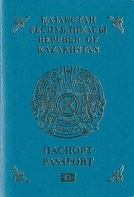 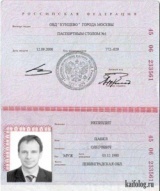 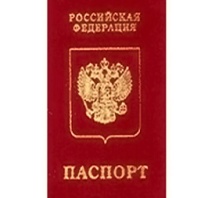 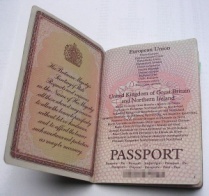 №4                №5               №6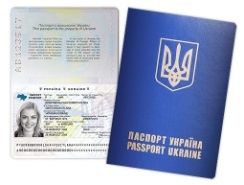 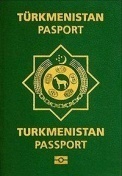 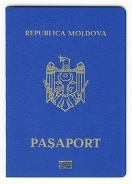 Самооценка.Теперь достаньте свои Листы самооценки. Прошу выставить самостоятельно себе, то количество баллов, на которое вы, по вашему мнению, наработали на третьем этапе урока. Обратите внимание на критерии выставления баллов. (Дети выставляют баллы в Лист самооценки, аргументируя вслух поставленную себе оценку).4. Подведение итогов занятия. Рефлексия.-Вспомните тему урока?
-Цель?-Было ли занятие  полезным?-Пригодятся ли вам знания, полученные на занятии? Какие?-Что было важным для Вас на занятии?Внимание детей педагог обращает на Лист самооценки. Дети подсчитывают заработанные баллы, выясняют,  как они работали.(Слайд №19).Молодцы! Спасибо за работу! (Слайд №20).